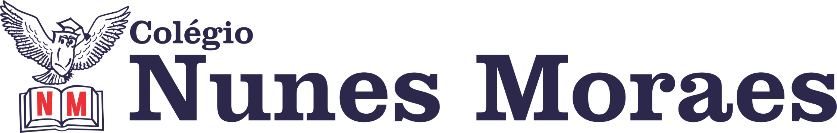 ►1ª AULA: 13h -13:55’  - INGLÊS  -  PROFESSORA MONNALYSA FONTINELECAPÍTULO 5 -  CONSUMERISMPasso 1 - Resolução páginas 3 a 5Identifique sua atividade com a disciplina e seu nome, registre em foto e envie para RAFAELA coordenação.Passo 2 – Acesse a aula online   - Correção da atividade - Explicação e resolução das  páginas 2 a 6. * Caso não consiga acessar o meet, acompanhe a videoaula abaixo enquanto a professora coloca a correção no grupo.https://sastv.portalsas.com.br/#/channels/1/videos/6667►2ª AULA: 13:55’-14:50’   - HISTÓRIA – PROFESSOR RÔMULO VIEIRACAPÍTULO 5– GRÉCIA ANTIGA* Conflitos que afetaram as pólis gregas com a decadência do mundo grego Passo 1 -Assistir à aula no google meet – link enviado  pelo professor*Caso não consiga acesso, fale com a coordenação. Assista à videoaula no link abaixo.https://sastv.portalsas.com.br/#/channels/1/videos/6988Passo 2 – Atividades propostas: Questão 1 e 2 - Atividades propostas- pág. 15Identifique sua atividade com a disciplina e seu nome, registre em foto e envie para RAFAELA coordenação.►3ª AULA: 14:50’-15:45’  -   ÁLGEBRA    -  PROFESSOR BETOWER MORAIS  CAPÍTULO 4 - FUNÇÃO I –RESOLUÇÃO DE ATIVIDADESPasso 1 – Ao iniciar sua aula dirija-se à sala do meet acessando o link que será enviado no início da aula.Passo 2 – Irei resolver as questões das atividades de sala das páginas 57 e 58.Passo 3 – Tarefa de classe:  transcreva a questão 03 das atividades de sala. Identifique sua atividade com a disciplina e seu nome, registre em foto e envie para RAFAELA coordenação.►INTERVALO: 15:45’-16:10’    ►4ª AULA:16:10’-17:05’ -  TRIGONOMETRIA   -  PROFESSOR FRANCISCO PONTESCAPÍTULO 5 -  O SISTEMA TRIGONOMÉTRICO E O ESTUDO DA CIRCUNFERÊNCIA TRIGONOMÉTRICA. (PARTE 3)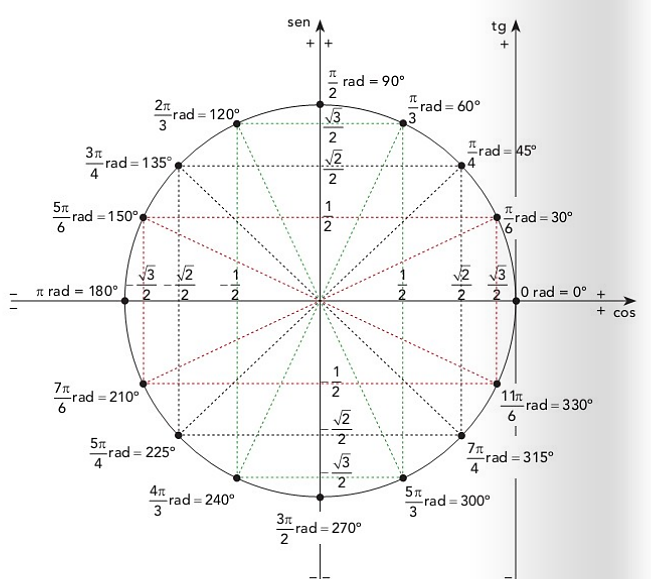 ETAPA 1 – ACESSO via Google Meet, através do login SAS > Sala de Aula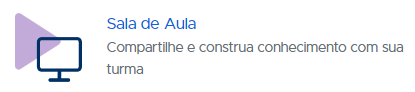 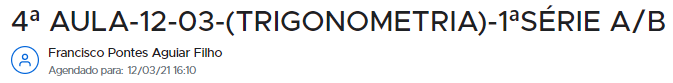 *Caso não consiga acesso, fale com a coordenação. Assista à videoaula no link abaixo.https://bit.ly/c5trigonometria-p1Páginas de conteúdos (caso não acesse o GoogleMeet): 2 a 7;ETAPA 2 – Tarefa de classe: q4) e q5) – ATIVIDADES PARA SALA. p. 6. Identifique sua atividade com a disciplina e seu nome, registre em foto e envie para RAFAELA coordenação.►5ª AULA:   17:05’ – 18:00’  –  FÍSICA     -  PROFESSOR DENILSON SOUSACAPÍTULO 05: LANÇAMENTO OBLIQUO E LANÇAMENTO HORIZONTAL   *Estudo das páginas 13 e 14 – Lançamento obliquo e lançamento horizontal – Exercícios. 1° passo: Resolva a Q, 4 da P. 132° passo: Enquanto realiza o 1° passo, acesse o link disponibilizado no grupo da sala no WhatsApp para ter acesso a sala de aula no Google Meet.  *Caso não consiga acesso, fale com a coordenação.3º passo:Resolva as questões 5 (de Sala – P. 13), e P. 14, Q. 2 e 4. Identifique sua atividade com a disciplina e seu nome, registre em foto e envie para RAFAELA coordenação.*Caso não consiga acesso à aula, faça a correção acompanhando as fotos das resoluções que o professor colocará no grupo na hora da aula 4° Passo: Resolva P. 14, Q. 6